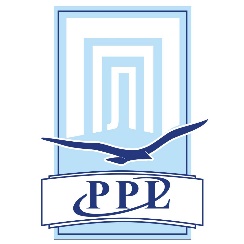 ОБЩЕРОССИЙСКАЯ ПРОФЕССИОНАЛЬНАЯ ПСИХОТЕРАПЕВТИЧЕСКАЯ ЛИГАКОМИТЕТ ПО СУПЕРВИЗИИ ЦС ОППЛШКОЛА МАСТЕРСТВА ПРОФЕССИОНАЛЬНОЙ СУПЕРВИЗИИ ОППЛПРАКТИЧЕСКАЯ ОНЛАЙН КОНФЕРЕНЦИЯ ПО СУПЕРВИЗИИ С МЕЖДУНАРОДНЫМ УЧАСТИЕМв рамках Преконгресса IX Всемирного конгресса по психотерапии 202219 марта 2022 годаЗАЯВКА НА УЧАСТИЕФамилия Имя Отчество: Должность и место работы/учебы:  Ученое звание, степень (при наличии): Членство в ОППЛ  (выделить):- не состою в ОППЛ 		- наблюдательный член ОППЛ 	- консультативный член ОППЛ- действительный член ОППЛ Страна, город:Номер телефона:E-mail:Участвую (выделить):- в качестве докладчика	- в качестве слушателяПРИ УЧАСТИИ С ДОКЛАДОМ:Название доклада, полное ФИО и регалии докладчика, страна и город проживания, аннотация доклада для включения в программу конференции (до 750 знаков, в соответствии с образцом):Образец:КОММЕНТИРОВАННАЯ ГЛУБИННАЯ СУПЕРВИЗИЯРумянцева Инга Викторовна – психолог, вице-президент ОППЛ, председатель Регионального отделения ОППЛ в Санкт-Петербурге и СЗФО, председатель  комитета по супервизии ОППЛ, член наблюдательного совета Национальной СРО «Союз психотерапевтов и психологов». Организатор международных научных конгрессов. Россия, Санкт-Петербург.Любая супервизия может быть только комментируемой, даже если её проводит идеальный супервизор.  Супервизия состоит из сложнейших этапов, которые правильно может выстроить лишь супервизор, активировавший архетип Мудреца. На супервизии важно создание специфического супервизионного поля, эту не простую работу выполняет супервизор. Рабочий альянс в супервизионной группе возможен при особых супервизионных ситуациях и в определенном направлении. Все эти вопросы будут освещены в докладе.Материалы в программу конференции принимаются до 1 марта 2022 г.В теме письма необходимо указать «Заявка на участие в конференции по супервизии», заявку на участие направить вложением в письмо, указав фамилию участника в названии файла.Оформленные по правилам заявки просим высылать: Секретарь комитета супервизии ЦС ОППЛПерельштейн Наталья Владимировна,
моб. +7 (921) 965-01-03, e-mail: nataliy_p72@mail.ruПеред отправкой заявки просим проверить корректность написания указываемого адреса электронной почты. На указанный адрес участнику конференции будут высланы информационные материалы и программа конференции, а так же ссылки на онлайн-участие в конференции.Отправляя заявку Вы подтверждаете свое согласие на обработку персональных данных, а также согласие на осуществление аудио- и видеозаписи и трансляции конференции с Вашим участием.ИНФОРМАЦИОННАЯ ПОДДЕРЖКА:
Председатель комитета по супервизии ОППЛ
Румянцева Инга Викторовна
моб. +7 (911) 221-33-32, e-mail: ing900@yandex.ru